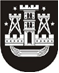 KLAIPĖDOS MIESTO SAVIVALDYBĖS TARYBASPRENDIMASDĖL KLAIPĖDOS MIESTO SAVIVALDYBĖS TARYBOS 2014 M. VASARIO 27 D. SPRENDIMO NR. T2-32 „DĖL įkainio už patiekalų gamybą nustatymo klaipėdos miesto savivaldybės ikimokyklinio ugdymo įstaigose, mokyklose-darželiuose ir regos ugdymo centre“ PAKEITIMO2014 m. rugsėjo 15 d. Nr. T2-208KlaipėdaVadovaudamasi Lietuvos Respublikos vietos savivaldos įstatymo 18 straipsnio 1 dalimi, Lietuvos Respublikos euro įvedimo Lietuvos Respublikoje įstatymu, Nacionalinio euro įvedimo plano, patvirtinto Lietuvos Respublikos Vyriausybės 2013 m. birželio 26 d. nutarimu Nr. 604 „Dėl Nacionalinio euro įvedimo plano bei Lietuvos visuomenės informavimo apie euro įvedimą ir komunikacijos strategijos patvirtinimo“, III ir IV skyriais, Klaipėdos miesto savivaldybės pasirengimo euro įvedimui Lietuvos Respublikoje priemonių plano, patvirtinto Klaipėdos miesto savivaldybės administracijos direktoriaus 2014 m. liepos 31 d. įsakymu Nr. AD1-2311 „Dėl Klaipėdos miesto savivaldybės pasirengimo euro įvedimui Lietuvos Respublikoje priemonių plano patvirtinimo ir koordinatoriaus paskyrimo“, 2 punktu, Klaipėdos miesto savivaldybės taryba nusprendžia:1. Pakeisti Klaipėdos miesto savivaldybės tarybos 2014 m. vasario 27 d. sprendimą Nr. T2-32 „Dėl įkainio už patiekalų gamybą nustatymo Klaipėdos miesto savivaldybės ikimokyklinio ugdymo įstaigose, mokyklose-darželiuose ir Regos ugdymo centre“ – pakeisti 1 punktą ir jį išdėstyti taip:„1. Nustatyti vienos dienos įkainį – 0,46 Eur už patiekalų gamybą darbuotojams, dirbantiems ir pasirinkusiems maitinimo paslaugą ikimokyklinio ugdymo įstaigose, mokyklose-darželiuose bei Regos ugdymo centre, ir Regos ugdymo centro Socialinio skyriaus ugdytiniams.“2. Nustatyti, kad šis sprendimas įsigalioja euro įvedimo Lietuvos Respublikoje dieną.3. Skelbti šį sprendimą Teisės aktų registre ir Klaipėdos miesto savivaldybės interneto svetainėje.Savivaldybės mero pavaduotojasArtūras Šulcas